AoLE 2-WALT; present what I have discovered in a variety of ways and draw simple conclusions.Steps to successWatch the PowerPointName the key Muslim festivalsExplain the key Muslim festivalsMake a documentary to explain the main festivals to othersFilm yourself and anyone at home who is willing to help- use the script or write your own. If you have the software you could add an image as a background, and even use some props. Green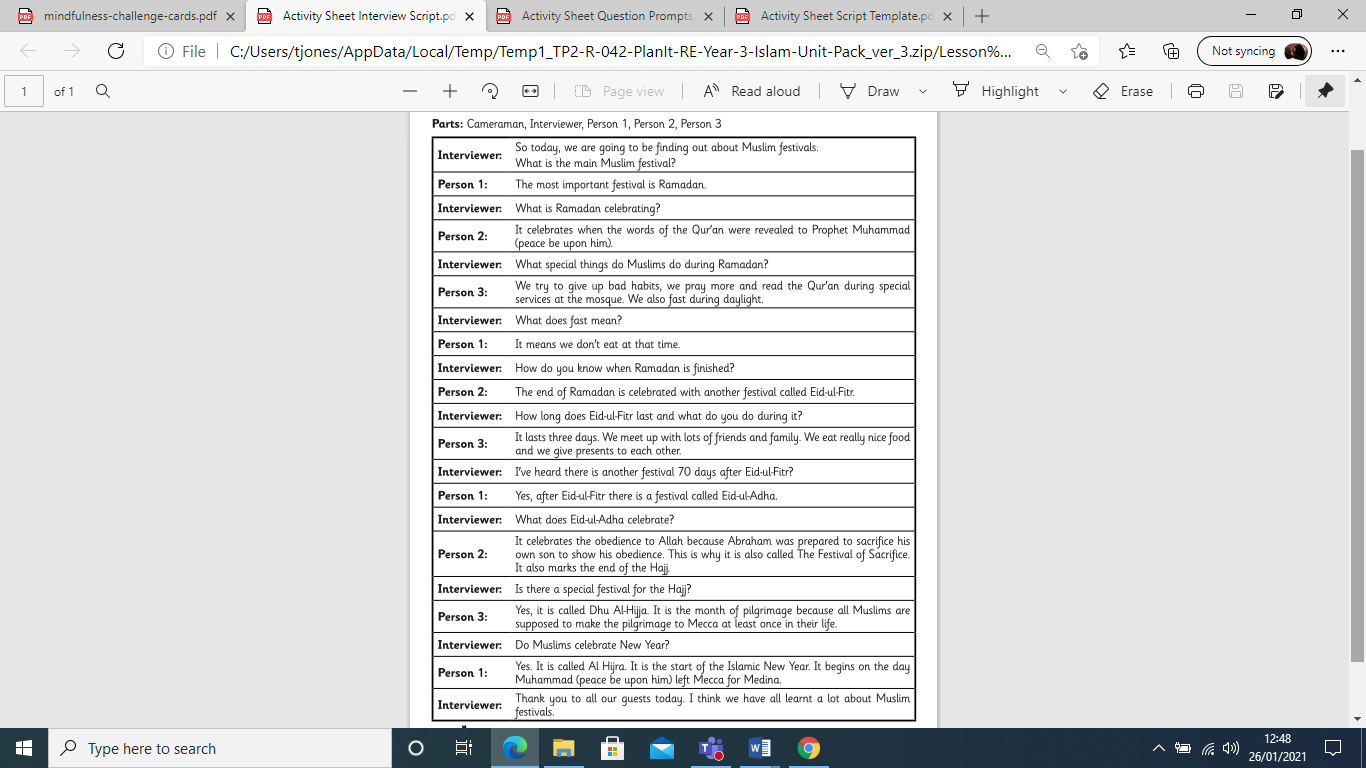 Blue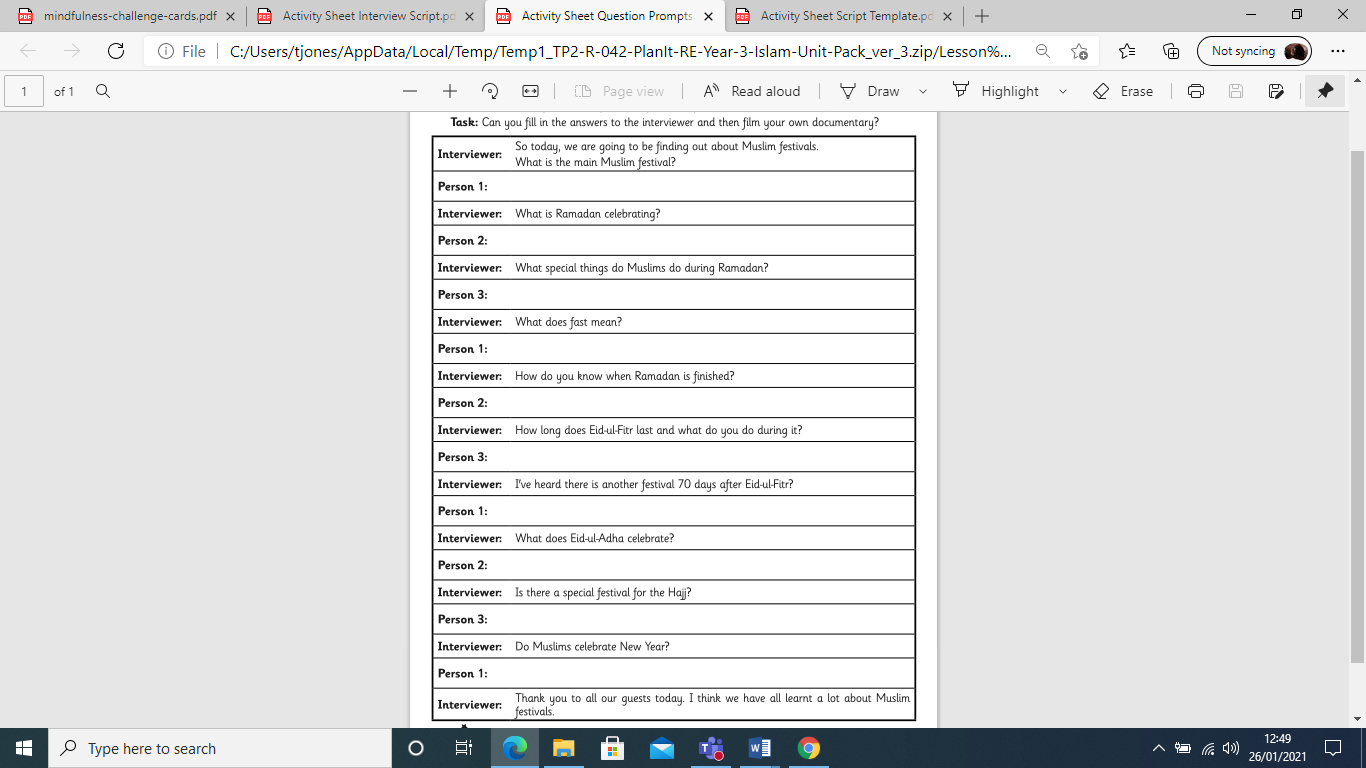 Red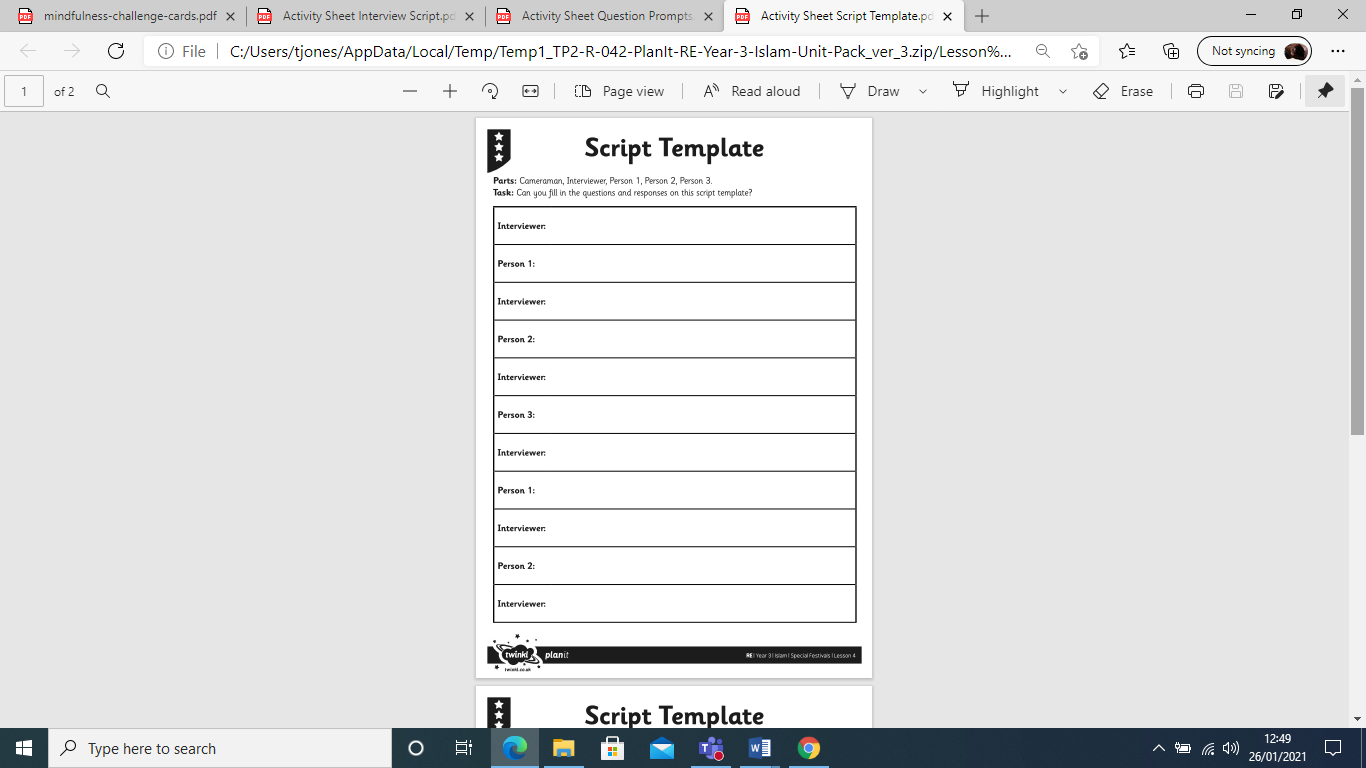 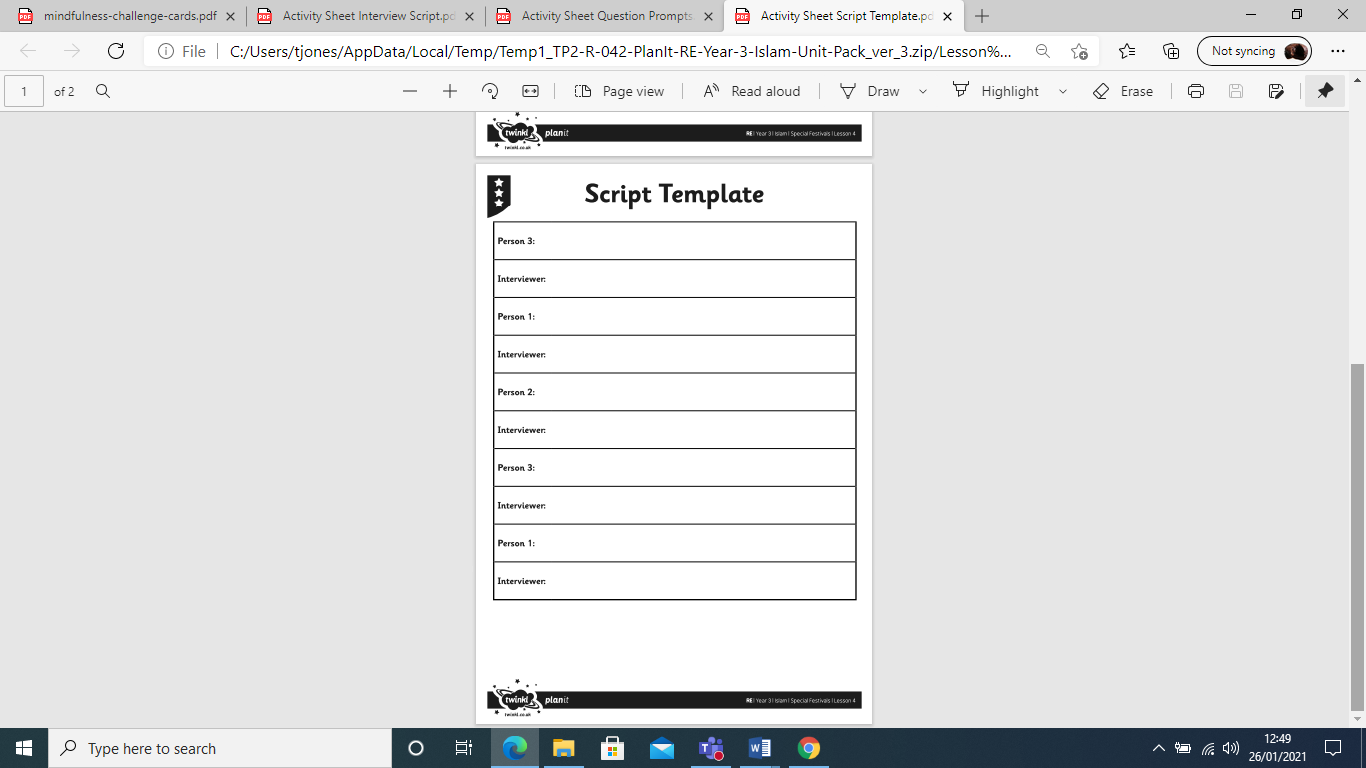 